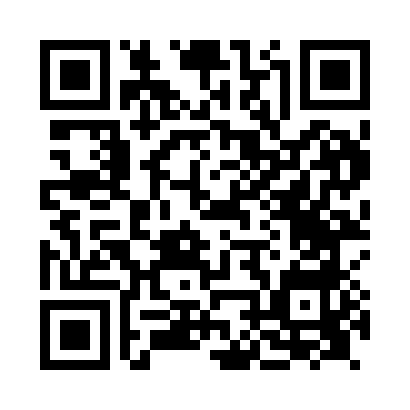 Prayer times for Molash, Kent, UKMon 1 Jul 2024 - Wed 31 Jul 2024High Latitude Method: Angle Based RulePrayer Calculation Method: Islamic Society of North AmericaAsar Calculation Method: HanafiPrayer times provided by https://www.salahtimes.comDateDayFajrSunriseDhuhrAsrMaghribIsha1Mon2:534:451:006:369:1511:082Tue2:534:461:016:369:1511:083Wed2:544:471:016:369:1411:074Thu2:544:481:016:359:1411:075Fri2:554:491:016:359:1311:076Sat2:554:491:016:359:1311:077Sun2:564:501:016:359:1211:078Mon2:564:511:026:359:1111:069Tue2:574:521:026:349:1111:0610Wed2:574:531:026:349:1011:0611Thu2:584:541:026:349:0911:0512Fri2:594:551:026:339:0811:0513Sat2:594:571:026:339:0711:0514Sun3:004:581:026:329:0711:0415Mon3:014:591:026:329:0611:0416Tue3:015:001:036:319:0411:0317Wed3:025:011:036:319:0311:0318Thu3:025:031:036:309:0211:0219Fri3:035:041:036:299:0111:0220Sat3:045:051:036:299:0011:0121Sun3:045:061:036:288:5911:0122Mon3:055:081:036:278:5711:0023Tue3:065:091:036:278:5610:5924Wed3:075:101:036:268:5510:5925Thu3:075:121:036:258:5310:5826Fri3:085:131:036:248:5210:5727Sat3:095:151:036:238:5110:5728Sun3:095:161:036:238:4910:5629Mon3:105:181:036:228:4710:5530Tue3:115:191:036:218:4610:5431Wed3:135:201:036:208:4410:51